PROFIL PERIBADI DAN SENARAI TUGAS GURUNama : _______________________________________No. MyKad : _________________                                         3.  Jawatan : PPPJantina : PEREMPUAN                                                          5.  Agama : ISLAMTempat Lahir : KRIAN, PERAK                                              7.  Tarikh Lahir : _____________No Rujukan SPP : 710628085246                                         9.  No. Rujukan JPN : ___________10. No. Gaji: ________                                                               11. Tarikh Kenaikan Gaji : ________12. No. KWSP : _______________                                            13. No. Cukai Pendapatan : ____________ 14. Pengisytiaran Harta : 20/05/2016                                    15. Kelulusan Akademik : Sarjana Muda Sains dan Komputer serta Pendidikan16. Kelulusan Ikhtisas : Sarjana Muda Sains dan Komputer serta Pendidikan17. Opsyen : Matematik dan Komputer18. Alamat Rumah : No 36, Jalan Damai Perdana 7/2B,                                    Bandar Damai Perdana, 56000 Cheras, Kuala Lumpur19. No. Telefon Rumah : ____________                                      20. No. Telefon Bimbit :   _____________                   21. E-mel Persendirian : ___________@gmail.com                    22. E-mel Sekolah : bea4610@moe.edu.my23. Nama Waris Terdekat : ______________________              24. No. Telefon Waris : 019-312 483425. Laman Web Sekolah : smkseraya.weebly.com              PENGALAMAN MENGAJARMATA PELAJARAN YANG DIAJAR/ KELASTUGAS KOKURIKULUMTUGAS-TUGAS LAINSURAT AKU JANJI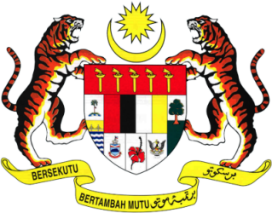 SURAT AKU JANJISaya,  __________________,  No. MyKad __________________   beralamat di SMK TAMAN SERAYA, JALAN BUNGA MELATI 8, 56100 AMPANG, SELANGOR  dengan sesungguhnya berjanji bahawa saya akan mematuhi Peraturan-Peraturan Pegawai Awam (Kelakuan dan Tatatertib) 1993, Perintah-Perintah Am, pekeliling dan surat surat pekeliling serta peraturan dan arahan lain yang dikeluar dan dikuatkuasakan oleh Kerajaan dari semasa ke semasa sepanjang perkhidmatan saya dengan Kerajaan. Maka, dengan itu saya berjanji sebagaimana yang dikehendaki di bawah Peraturan 4, Peraturan-Peraturan Pegawai Awam (Kelakuan dan Tatatertib) 1993 bahawa saya:akan sentisa taat kepada yang di-Pertuan Agong, negara dan Kerajaan;akan sentiasa melaksanakan tugas dengan cermat, bersungguh-sungguh, cekap, jujur, amanah dan bertanggungjawab;tidak akan membelakangkan tugas awam demi kepentingan peribadi saya;tidak akan berkelakuan dengan cara yang mungkin menyebabkan kepentingan peribadi bercanggah dengan tugas awam saya;tidak akan berkelakuan dengan cara yang boleh menimbulkan syak yang munasabah bahawa saya telah membiarkan kepentingan peribadi saya bercanggah dengan tugas rasmi saya sehingga menjejaskan kegunaan saya sebagai pegawai awam;tidak akan menggunakan kedudukan saya sebagai pegawai awam bagi faedah diri sendiri;tidak akan berkelakuan dengan cara yang boleh memburukkan atau mencemarkan nama perkhidmatan awam;tidak akan membawa sebarang bentuk pengaruh atau tekanan luar untuk menyokong atau memajukan tuntutan saya atau pegawai lain berhubung dengan perkhidmatan awam; dantidak akan ingkar perintah atau berkelakuan dengan yang boleh ditafsirkan sebagai ingkar perintah.Saya sesungguhnya fahama bahawa jika saya disabitkan kerana telah melanggar Aku janji ini, saya boleh dikenakan tindakan tatatertib mengikut Peraturan-Peraturan Pegawai Awam (Kelakuan dan Tatatertib) 1993.         ………………………….                                                                     PPP         (Tandatangan Pegawai)                                                             (Jawatan Pegawai)Di Hadapan:_________________________(Tandatangan Ketua Jabatan) (Nama dan No. MyKad Ketua Jabatan)_______________________________________                                                                                                                             (Cop Rasmi Jabatan)  PENGGAL PERSEKOLAHAN DAN CUTI AMPENGGAL PERSEKOLAHAN DAN CUTI AMPENGGAL PERSEKOLAHAN DAN CUTI AMPENGGAL PERSEKOLAHAN DAN CUTI AMPENGGAL PERSEKOLAHAN DAN CUTI AMPENGGAL PERSEKOLAHAN DAN CUTI AMPENGGAL PERSEKOLAHAN DAN CUTI AMPENGGAL PERSEKOLAHAN DAN CUTI AMPENGGAL PERSEKOLAHAN DAN CUTI AMPENGGAL PERSEKOLAHAN DAN CUTI AMPENG.PENG.CUTI PERTENGAHAN PENGGALMULAMULAAKHIRAKHIRJUMLAH HARIJUMLAH MINGGUJUMLAH MINGGUIIHARI PERSEKOLAHAN02.01.1802.01.1816.03.1816.03.18541111IICUTI PERTENGAHAN PENGGAL I17.03.1817.03.1825.03.1825.03.18911IIHARI PERSEKOLAHAN26.03.1826.03.1808.06.1808.06.18551111IICUTI PERTENGAHAN TAHUN09.06.1809.06.1824.06.1824.06.181622IIIIHARI PERSEKOLAHAN25.06.1825.06.1817.08.1817.08.184088IIIICUTI PERTENGAHAN PENGGAL II18.08.1818.08.1826.08.1826.08.18911IIIIHARI PERSEKOLAHAN27.08.1827.08.1823.11.1823.11.18651313IIIICUTI AKHIR TAHUN24.11.1824.11.1831.12.1831.12.183855BILPEPERIKSAAN AMPEPERIKSAAN AMPEPERIKSAAN AMMULAMULAAKHIRAKHIRJUMLAH HARIJUMLAH HARI1.UJIAN PENCAPAIAN SEKOLAH RENDAHUJIAN PENCAPAIAN SEKOLAH RENDAHUJIAN PENCAPAIAN SEKOLAH RENDAH20.09.1820.09.1827.09.1827.09.18552.PENTAKSIRAN TINGKATAN 3PENTAKSIRAN TINGKATAN 3PENTAKSIRAN TINGKATAN 308.09.1808.09.1811.09.1811.09.18443.SIJIL PELAJARAN MALAYSIASIJIL PELAJARAN MALAYSIASIJIL PELAJARAN MALAYSIA13.11.1813.11.1813.12.1813.12.1830304.SIJIL TINGGI PELAJARAN MALAYSIASIJIL TINGGI PELAJARAN MALAYSIASIJIL TINGGI PELAJARAN MALAYSIABILHARI KELEPASAN AMHARI KELEPASAN AMHARI KELEPASAN AMHARI KELEPASAN AMHARI KELEPASAN AMHARI KELEPASAN AMHARIHARITARIKH1.TAHUN BAHARUTAHUN BAHARUTAHUN BAHARUTAHUN BAHARUTAHUN BAHARUTAHUN BAHARUISNINISNIN01.01.182.HARI THAIPUSAMHARI THAIPUSAMHARI THAIPUSAMHARI THAIPUSAMHARI THAIPUSAMHARI THAIPUSAMRABURABU31.01.183.TAHUN BAHARU CINATAHUN BAHARU CINATAHUN BAHARU CINATAHUN BAHARU CINATAHUN BAHARU CINATAHUN BAHARU CINAJUMAATJUMAAT16.02.184.HARI PEKERJAHARI PEKERJAHARI PEKERJAHARI PEKERJAHARI PEKERJAHARI PEKERJASELASASELASA01.05.185.HARI WESAKHARI WESAKHARI WESAKHARI WESAKHARI WESAKHARI WESAKSELASASELASA29.05.186.HARI NUZUL AL-QURANHARI NUZUL AL-QURANHARI NUZUL AL-QURANHARI NUZUL AL-QURANHARI NUZUL AL-QURANHARI NUZUL AL-QURANSABTUSABTU02.06.187.HARI RAYA PUASA / AIDILFITRIHARI RAYA PUASA / AIDILFITRIHARI RAYA PUASA / AIDILFITRIHARI RAYA PUASA / AIDILFITRIHARI RAYA PUASA / AIDILFITRIHARI RAYA PUASA / AIDILFITRIJUMAATJUMAAT15.06.188.HARI RAYA QURBANHARI RAYA QURBANHARI RAYA QURBANHARI RAYA QURBANHARI RAYA QURBANHARI RAYA QURBANRABURABU22.08.189.HARI KEBANGSAANHARI KEBANGSAANHARI KEBANGSAANHARI KEBANGSAANHARI KEBANGSAANHARI KEBANGSAANJUMAATJUMAAT31.08.1810.HARI KEPUTERAAN YANG DIPERTUAN AGONGHARI KEPUTERAAN YANG DIPERTUAN AGONGHARI KEPUTERAAN YANG DIPERTUAN AGONGHARI KEPUTERAAN YANG DIPERTUAN AGONGHARI KEPUTERAAN YANG DIPERTUAN AGONGHARI KEPUTERAAN YANG DIPERTUAN AGONGAHADAHAD09.09.1811.HARI MALAYSIAHARI MALAYSIAHARI MALAYSIAHARI MALAYSIAHARI MALAYSIAHARI MALAYSIAISNINISNIN16.09.1812.AWAL MUHARAMAWAL MUHARAMAWAL MUHARAMAWAL MUHARAMAWAL MUHARAMAWAL MUHARAMSELASASELASA11.09.1813.HARI DEEPAVALIHARI DEEPAVALIHARI DEEPAVALIHARI DEEPAVALIHARI DEEPAVALIHARI DEEPAVALISELASASELASA06.11.1814.HARI KEPUTERAAN NABI MUHAMMAD SAW (MAULIDUR RASUL)HARI KEPUTERAAN NABI MUHAMMAD SAW (MAULIDUR RASUL)HARI KEPUTERAAN NABI MUHAMMAD SAW (MAULIDUR RASUL)HARI KEPUTERAAN NABI MUHAMMAD SAW (MAULIDUR RASUL)HARI KEPUTERAAN NABI MUHAMMAD SAW (MAULIDUR RASUL)HARI KEPUTERAAN NABI MUHAMMAD SAW (MAULIDUR RASUL)SELASASELASA20.11.1815.HARI KEPUTERAAN SULTAN SELANGORHARI KEPUTERAAN SULTAN SELANGORHARI KEPUTERAAN SULTAN SELANGORHARI KEPUTERAAN SULTAN SELANGORHARI KEPUTERAAN SULTAN SELANGORHARI KEPUTERAAN SULTAN SELANGORSELASASELASA11.12.1816.HARI KRISMASHARI KRISMASHARI KRISMASHARI KRISMASHARI KRISMASHARI KRISMASSELASASELASA25.12.18BUKU RUJUKAN GURUBUKU RUJUKAN GURUBUKU RUJUKAN GURUBUKU RUJUKAN GURUBUKU RUJUKAN GURUBUKU RUJUKAN GURUBILNAMA BUKUHARGANAMA PENGARANGPENERBITCATATAN1.MODUL PENGAJARAN & PEMBELAJARAN ABAD KE-21 MATEMATIK DwibahasaRM11.95NORAINI KASSIMKAHARUDDINNILAM PUBLICATION SDN BHD2.Modul Bestari Pendidikan Seni Visual SPMRM11.90AMINUDDIN ROHANICHEREL JAAFARILMU BAKTI3.MATHEMATICS BILLINGUAL MR. CLONE SPMRM9.95NORAINI KASSIMNILAM PUBLICATION SDN BHD4.ANALISIS BERTOPIK Kertas Soalan Peperiksaan Sebenar SPM 2008-2014 MATHEMATICSRM11.90TEE HOCK TIANCEPAT CETAK SDN BHDSENARAI BUKU TEKS MURIDSENARAI BUKU TEKS MURIDSENARAI BUKU TEKS MURIDSENARAI BUKU TEKS MURIDSENARAI BUKU TEKS MURIDSENARAI BUKU TEKS MURIDBILNAMA BUKUHARGANAMA PENGARANGPENERBITCATATAN1.MATEMATIK TINGKATAN 4 KBSMRM13.50Lim Swee HockKoo Seng HerDr Pumadevi a/p SubramaniamSamadi b HashimDarul Fikir2.PENDIDIKAN MORAL TINGKATAN 3 KBSMRM13.40Goh Kim BungSariza bt Md SallehWei Paik ChinDewan Bahasa dan PustakaMESYUARAT / PERBINCANGAN PROFESIONALMESYUARAT / PERBINCANGAN PROFESIONALTARIKHPERIHAL PERTEMUAN DAN PERBINCANGAN27.12.18TAKLIMAT ERPH27.12.18MESYUARAT PANITIA PENDIDIKAN SENI28.12.18MESYUARAT PANITIA MATEMATIK09.01.18TAKLIMAT LARIAN SERAYASEKOLAH MENENGAH KEBANGSAAN TAMAN SERAYASEKOLAH MENENGAH KEBANGSAAN TAMAN SERAYASEKOLAH MENENGAH KEBANGSAAN TAMAN SERAYASEKOLAH MENENGAH KEBANGSAAN TAMAN SERAYASEKOLAH MENENGAH KEBANGSAAN TAMAN SERAYASEKOLAH MENENGAH KEBANGSAAN TAMAN SERAYASEKOLAH MENENGAH KEBANGSAAN TAMAN SERAYASEKOLAH MENENGAH KEBANGSAAN TAMAN SERAYASEKOLAH MENENGAH KEBANGSAAN TAMAN SERAYASEKOLAH MENENGAH KEBANGSAAN TAMAN SERAYASEKOLAH MENENGAH KEBANGSAAN TAMAN SERAYAJADUAL WAKTU (MULAI 1 JANUARI 2018)JADUAL WAKTU (MULAI 1 JANUARI 2018)JADUAL WAKTU (MULAI 1 JANUARI 2018)JADUAL WAKTU (MULAI 1 JANUARI 2018)JADUAL WAKTU (MULAI 1 JANUARI 2018)JADUAL WAKTU (MULAI 1 JANUARI 2018)JADUAL WAKTU (MULAI 1 JANUARI 2018)JADUAL WAKTU (MULAI 1 JANUARI 2018)JADUAL WAKTU (MULAI 1 JANUARI 2018)JADUAL WAKTU (MULAI 1 JANUARI 2018)JADUAL WAKTU (MULAI 1 JANUARI 2018)HARI/ MASA1      (7.30-8.10)2 (8.10-8.453 (8.45-9.20)4 (9.20-9.55)5 (9.55-10.30)6 (10.15-10.50)7 (10.50-11.25)8 (11.25-12.00)9 (12.00-12.35)10 (12.35-13.05)ISNINMM 4BMM 4BPSK 3APM 3E/3BPM 3E/3BSELASANILAM 3E/3BNILAM 3E/3BMM 4BMM 4BMM 4HMM 4HRABUPSV 4JAYAPSV 4JAYAMM 4HMM 4HMM 4BKHAMISPSV 4JAYAPSV 4JAYAMM 4HMM 4HPSK 3AMASA1 (7.30-8.15)2 (8.15-8.503 (8.50-9.30)4 (9.30-10.10)5 (10.10-10.30)6 (10.30-11.10)7 (10.50-11.25)JUMAATMM 4BMM 4BPM 3E/3BPM 3E/3BMM 4HBILMATA PELAJARANMATA PELAJARANMATA PELAJARANKELASBIL. WAKTU1MATEMATIK T4MATEMATIK T4MATEMATIK T44B/4H142PEND SENI VISUALPEND SENI VISUALPEND SENI VISUAL4J43PEND SIVIKPEND SIVIKPEND SIVIK3A24PEND MORALPEND MORALPEND MORAL3E/3B6JUMLAHJUMLAHJUMLAHJUMLAH26